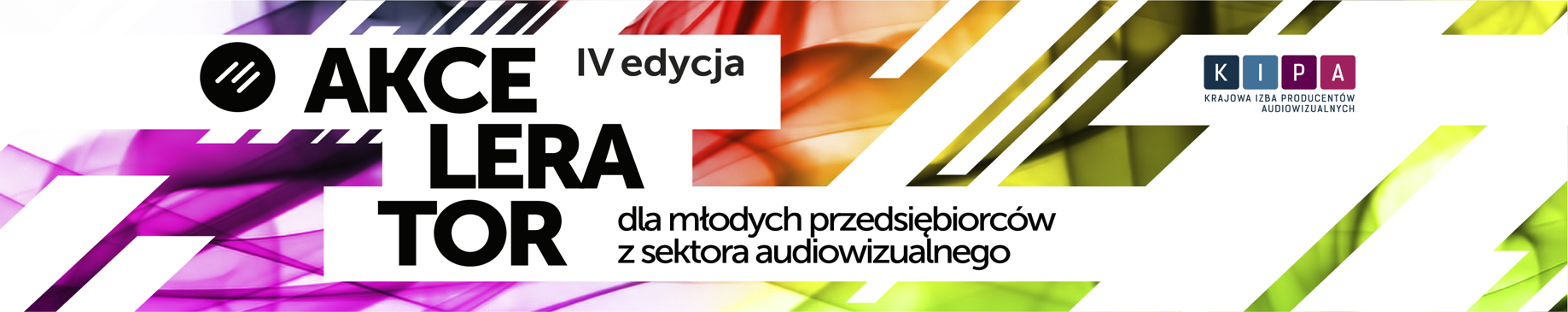 Formularz / 2020„Potwierdzam, że zapoznałam/em się z Klauzulą Informacyjną o Przetwarzaniu Danych Osobowych przez Krajową Izbę Producentów Audiowizualnych umieszczoną na stronie internetowej http://kipa.pl/dzialalnosc/dokumenty-do-pobrania/. Jestem świadoma/y, że Administratorem Danych Osobowych jest Krajowa Izba Producentów Audiowizualnych, z siedzibą przy ul. Chełmskiej 21 bud. 28c, 00-724 Warszawa, oraz że moje dane osobowe mogą być przekazywane w związku z naborem do oraz realizacją projektu Akcelerator KIPA dla Młodych Producentów, edycja 4. do wymienionych w klauzuli informacyjnej innych podmiotów współpracujących z Administratorem Danych Osobowych. Zostałem poinformowany o prawie dostępu do treści swoich danych i ich sprostowania, usunięcia, ograniczenia przetwarzania, prawie do przenoszenia danych oraz prawie do cofnięcia zgody na ich przetwarzanie w dowolnym momencie. Wycofanie zgody na przetwarzanie danych osobowych może nastąpić poprzez wysłanie maila na adres biuro@kipa.pl lub poprzez wysłanie listu na adres Administratora Danych Osobowych. Zostałem poinformowany o prawie wniesienia skargi do Prezesa Urzędu Ochrony Danych Osobowych w przypadku stwierdzenia naruszenia przepisów prawa w trakcie przetwarzania danych osobowych.Wyrażam zgodę na przetwarzanie moich danych osobowych wskazanych w niniejszym wniosku oraz załącznikach w celu naboru do oraz uczestniczenia w programie Akcelerator KIPA dla Młodych Producentów, edycja 4. Oświadczam, że zapoznałem się z powyższą klauzulą informacyjną.”                                                                                                               ....................................Podpis kandydata
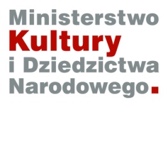 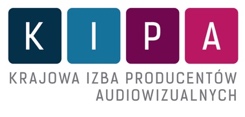 Dofinansowano ze środków Ministra Kultury i Dziedzictwa NarodowegoImię i NazwiskoNumer telefonuWiekNazwa FirmyAdres firmyStrona wwwAdres email do kontaktuBio uczestnika (max 100 słów)Opis działalności / profil firmy (w jakich produkcjach się specjalizuje, największe osiągniecia)Rok założenia działalnościOczekiwania względem uczestnictwa w projekcie (czego najbardziej chcesz się dowiedzieć/ nauczyć? Jakie są kwestie problematyczne z jakimi zmagasz się przy prowadzeniu firmy? 
 (max 100 słów)Jak dowiedziałeś się o programie "Akcelerator dla młodych przedsiębiorców z sektora audiowizualnego" 
(podkreśl właściwe)Mailing KIPAFB www.kipa.plSzkoła Filmowa (nazwa)……………………………..Portal Filmowy [jaki] …………………………………..Inne [jakie] ………………………………………………..JEŚLI MASZ PROJEKT – WYPEŁNIJ PONIŻSZE POLATytuł Projektu. Etap realizacji (development, produkcja, itp.)Synopsis projektu(max 100 słów) oraz rodzaj i gatunek projektu (film dokumentalny, film fabularny, film animowany, projekt transmediowy, videoart, itp.), długośćAnaliza projektu - mocne i słabe strony oraz szanse i zagrożenia projektu.Dla ułatwienia – napisz:- jaka grupa docelowa- jaki jest przewidywany harmonogram realizacji (kwartały/ lata)-kto jest finansującym (jeśli dotyczy)-gdzie chciałabyś/ chciałbyś dystrybuować projekt (kino, platforma vod, tv lub wszystkie powyższe).